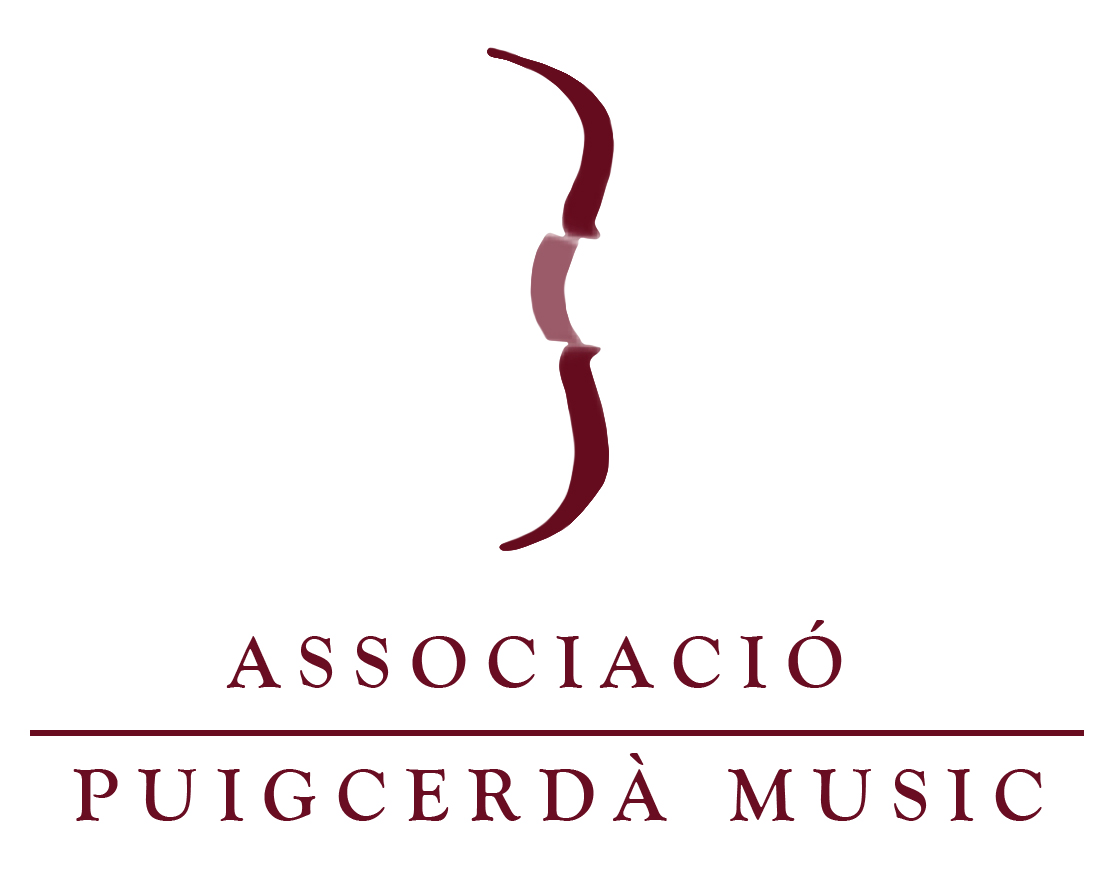 Puigcerda Music Festival Master ClassAUTHORIZATION FORM FOR MINORSI, _________________with DNI/Passport Number: ____________mother/father of Student_________________, give my son/daughter the authorization to participate in the Puigcerda Music Festival Master Class 2022, and accept that the course does not provide any underage supervision of minors, and I am responsible for the arrangements of underage supervision.First Name:                  Last Name:                  Date:                          Signature: 